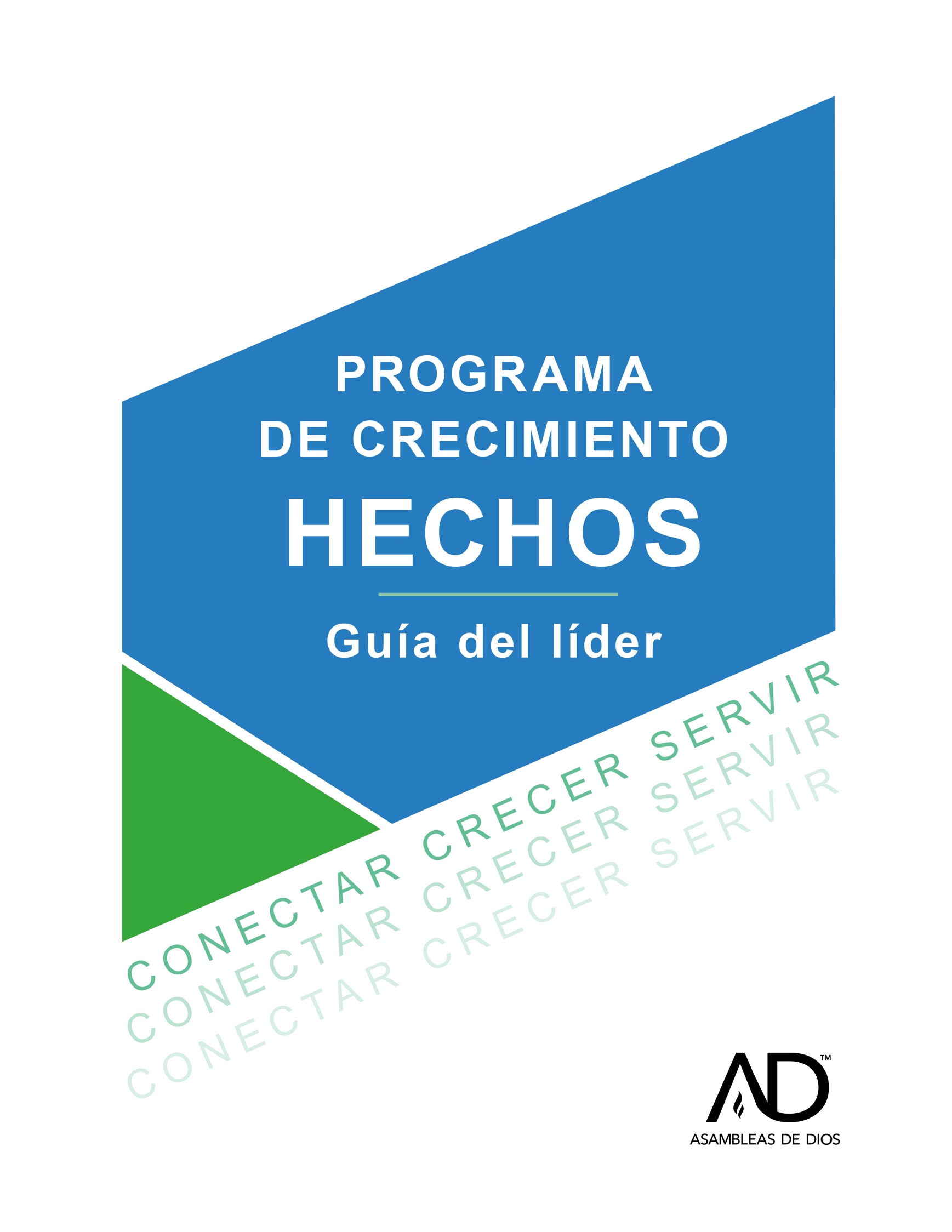 BIENVENIDOSNos sentimos honrados de que nos acompañe en este viaje de fe, esperanza y amor. Durante las próximas semanas, exploraremos tres áreas que definen nuestro desarrollo de la fe en Cristo, y obtendremos un mayor entendimiento de cómo podemos cumplir el plan de Dios para nuestra vida. Nuestro viaje comienza al conocer a nuestra familia de la iglesia y establecer relaciones saludables. Nosotros nos hemos comprometido a asistirlo desde el inicio de este proceso en estas tres áreas: CONECTAR (con Dios y los demás), CRECER (en Cristo, en lo personal y las relaciones) y SERVIR (a Dios y a los demás).Durante este tiempo juntos, queremos que encuentre su camino al crecimiento espiritual y la plenitud. Queremos que sepa que su voz es de vital importancia y lo invitamos a que haga preguntas, comentarios y reflexiones en cada uno de los encuentros.Su testimonio es único y personal. Es importante para usted y quienes lo rodean que entienda cómo Dios lo ha transformado, por qué Dios quiere que crezca y dónde Él quiere que sirva.Esperamos con anhelo estos momentos y sentimos un gran entusiasmo por su futuro.Las citas de las Escrituras utilizadas en este libro son tomadas de la Santa Biblia Reina-Valera © 1960 Sociedades Bíblicas en América latina;© renovado 1988 Sociedades Bíblicas Unidas. Utilizado con permiso.El texto Bíblico identificado (NVI) ha sido tomado de la Santa Biblia Nueva Versión Internacional® NVI®, Propiedad literaria © 1999 por Bíblica, Inc.TM Usado con permiso. Reservados todos los derechos mundialmente.© 2019 por Gospel Publishing House, 1445 N. Boonville Ave., Springfield, Missouri. Todos los derechos reservados.Solo se permite el uso personal y en la iglesia local. No para reventa.Producido en los Estados Unidos de América.PROGRAMADE CRECIMIENTOHECHOSCONECTARObjetivo de esta secciónEsta sesión está diseñada para ayudarnos a entender como nos CONECTAMOS con Dios, nuestra iglesia y los demás seguidores de Jesús. Descubriremos por qué Dios tiene un sorprendente deseo de conectarse con cada uno de nosotros. Por qué Él creó un lugar para que tengamos un hogar y una familia espiritual. Cómo Él ha creado de manera única y con un propósito a cada persona para que sirva de una manera que mejor se ajuste a su personalidad y atributos.Pasos para CONECTARRinda su corazón a Jesús para ser salvo.Declare públicamente su relación con Jesús al ser bautizado en agua.Aprenda acerca de su iglesia: su historia y su liderazgo.Propóngase conocer a alguien de la sesión y preséntele su historia.Comprométase a presentar su testimonio por primera vez esta semana.Asista a las sesiones del Programa de crecimiento Hechos.BOSQUEJO de esta secciónConectado con DiosLa Biblia es la Palabra de DiosJesucristo es el Hijo de DiosLa salvación es el inicio de una relación con Dios a través de Jesucristo¿Cómo me hago seguidor de Cristo?Después de la salvación, el bautismo en aguaConectado con mi iglesiaLa iglesia me provee un lugar que puedo llamar hogarLa iglesia me da una familia espiritualCompartamos la historia de nuestra iglesiaConectado con mi mundoDios quiere que vea mi mundo a través de sus ojosDios quiere tener una relación con nosotrosLo que más deseamos es que usted comience una relación con Dios y crezca en ella a través de Jesucristo. Creemos que una relación con Cristo es lo más importante que usted puede desarrollar.La BIBLIA es la Palabra de Dios.La Biblia es la manera en que Dios construye una relación continua con nosotros. Es el medio principal que Dios usa para hablarnos. El Espíritu Santo le dio a cada autor la guía sobrenatural y escribieron lo que les instruyó el Espíritu Santo. La Biblia está dividida en dos secciones principales, el Antiguo Testamento y el Nuevo Testamento. El Antiguo Testamento le dio comunicación directa de parte de Dios a las personas a través de las leyes. El Nuevo Testamento da dirección a la humanidada través de la vida, la muerte y la resurrección de Jesucristo. La Biblia es el punto de referencia fundamental para cada creyente. Y como la Biblia es la Palabra inspirada dada por Dios, es la verdad eterna sin error para la humanidad.2 Timoteo 3:16, 17 «Toda la Escritura es inspirada por Dios, y útil para enseñar, para redargüir, para corregir, para instruir en justicia, a fin de que el hombre de Dios sea perfecto, enteramente preparado para toda buena obra».Véase también 2 Pedro 1:20, 21.Jesucristo es el HIJO de DIOS.Dios Padre se manifestó en forma humana a través de su Hijo Jesús.Jesús nació de la virgen María (Mateo 1:18–23).Jesús vivió una vida sin pecado (Hebreos 7:26; 1 Pedro 2:22; 1 Juan 3:4, 5).Jesús fue crucificado por los pecados de toda la humanidad (1 Corintios 15:4; 2 Corintios 5:21; 1 Pedro 2:24).Jesús fue sepultado, resucitó y ascendió al cielo (Mateo 27:45–56; 28:1–10; Hechos 1:9–11).LA SALVACIÓN es el inicio de una relación con Dios a través de Jesucristo.Nuestro pecado nos SEPARA de Dios.Romanos 3:23 «por cuanto todos pecaron, y están destituidos de la gloria de Dios».Adán y Eva se separaron de Dios desde el momento en que el pecado entró al mundo por su acto voluntario inicial de desobediencia (pecado) (Génesis 3:6). Este primer pecado tuvo varias repercusiones con las cuales tenemos que lidiar hasta hoy.»	Por la desobediencia de Adán y Eva, se produjo una separación entre Dios y la humanidad (Génesis 3:14–19).»	Comenzó el proceso de la muerte física (Génesis 2:17).»	Esta acción dejó a la humanidad en una condición caída o pecaminosa (Romanos 3:23).Dios ofrece PERDÓN a través de su Hijo Jesús.Hechos 4:11, 12 «Este Jesús es la piedra reprobada por vosotros los edificadores, la cual ha venido a ser cabeza del ángulo. Y en ningún otro hay salvación; porque no hay otro nombre bajo el cielo, dado a los hombres, en que podamos ser salvos».Véase también Romanos 6:23; 10:13.Al recibir a Jesús como nuestro Salvador, comenzamos una nueva vida en Él.»	Nuestros pecados son perdonados y olvidados (Hebreos 8:12).»	Nacemos de nuevo (Juan 3:3).»	Somos nueva creación (2 Corintios 5:17, NVI).»	Nuestro nombre es escrito en el Libro de la Vida del Cordero (Apocalipsis 3:5).»	El Espíritu Santo mora en nosotros (1 Corintios 6:19).»	Somos adoptados y llamados hijos de Dios (Gálatas 4:4–7).»	Somos ciudadanos del cielo (Filipenses 3:20, 21).»	Recibimos vida eterna (Juan 3:16).La salvación viene solo por la GRACIA de Dios.Efesios 2:8, 9 «Porque por gracia sois salvos por medio de la fe; y esto no de vosotros, pues es don de Dios; no por obras, para que nadie se gloríe».¿Cómo me convierto en seguidor de Cristo?ACEPTE que el pecado lo ha separado de una relación real con Jesús.1 Juan 1:9 «si confesamos nuestros pecados, él es fiel y justo para perdonar nuestros pecados, y limpiarnos de toda maldad».BASE SU FE en que Jesús murió por sus pecados y que Él se levantó de los muertos y vive hoy.CONFIESE en oración que Jesús es su Señor y Salvador y pídale que venga a su vida.Romanos 10:9, 10 «si confesares con tu boca que Jesús es el Señor, y creyeres en tu corazón que Dios le levantó de los muertos, serás salvo. Porque con el corazón se cree para justicia, pero con la boca se confiesa para salvación».Véase también Hechos 4:12; 1 Tesalonicenses 4:14; Apocalipsis 3:20.Si no le ha pedido a Jesús que venga a su vida, este momento es para usted. Al creer en su corazón y confesar a Jesús con su voz, puede comenzar de inmediato su nueva vida en Cristo. Solo haga la siguiente oración y acepte hoy la salvación de Jesús.«Querido Jesús, gracias por crearme y amarme. Gracias porque moriste por mí enla cruz, aunque me había negado a aceptar tu lugar en mi vida o en el mundo. Ahora sé que tú eres el Hijo del Dios viviente. Entiendo cómo el pecado ha destruido mi relación y mi conexión contigo. Te acepto hoy como mi Salvador y Señor. Te entrego mi vida en este momento y te pido perdón. Amén».Véase también Romanos 10:13.Después de la salvación, el bautismo en aguaIlustración: Las señales de los tiemposLas señales son importantes. Indican direcciones y destinos, dan instrucciones, advertencias y oportunidades. Con cada señal, nos acercamos al objetivo. Esta es la razón de que Jesús dio el mandamiento del bautismo en agua. Él quiere que nos acerquemos a su objetivo para nuestra vida. Al igual que un anillo de bodas es una señal externa de un compromiso con el cónyuge, el bautismo en agua es una señal de la muerte, la sepultura y la resurrección de Jesús.El BAUTISMO en agua hace pública nuestra fe en Cristo.Hechos 2:38 «Pedro les dijo: Arrepentíos, y bautícese cada uno de vosotros en el nombre de Jesucristo para perdón de los pecados; y recibiréis el don del Espíritu Santo».El bautismo en agua es una declaración PÚBLICA de una transformación PERSONAL.El bautismo es una señal EXTERNA de un compromiso INTERIOR.El bautismo en agua nos da la oportunidad de SEGUIR la enseñanza de Jesús.Todas las personas que han CREÍDO en Cristo deben ser bautizadas.La persona debe bautizarse pronto después de CREER.La iglesia me provee un lugar que puedo llamar HOGAR.Dios diseñó la iglesia a la que asistimos para que sea un lugar donde nos sintamos protegidos y ayudados mientras crecemos en nuestra vida diaria. Este lugar lo llamamos iglesia local. Al pasar tiempo juntos, aprender unos de otros, encontrar nuestro lugar y permitir que el Espíritu Santo guíe nuestra vida, nuestra iglesia local se hace más importante para nosotros.La iglesia nos provee un lugar al cual PERTENECER.Efesios 2:19 «Por lo tanto, ustedes ya no son extraños ni extranjeros, sino conciudadanos de los santos y miembros de la familia de Dios».Véase también Romanos 12:5; Gálatas 6:10.La iglesia me ofrece un lugar donde soy ALENTADO personalmente.«¿Qué pasaría si consideráramos la iglesia como una manera de atraer a las personas a Dios para que en su presencia encuentren sanidad, aceptación, amor, y sustento, todo esto a través de las manos, los pies y las sonrisas de las personas?» (Alton Garrison, Una iglesia en el poder del Espíritu, Springfield, MO: Gospel Publishing House, 2015) 146.«Se supone que la iglesia no es un club social ni un lugar de reunión como cualquier otro; se supone que es la familia, una comunidad viva y donde hay amor… las personas con quienes adoramos a Dios y con quienes tenemos comunión están capacitadasde una manera única para ayudarnos en los tiempos difíciles y para alentar nuestra relación con Dios» (Garrison, Una iglesia en el poder del Espíritu, 149).Hebreos 10:24 «Y considerémonos unos a otros para estimularnos al amor y a las buenas obras».Véase también Eclesiastés 4:9, 10, 12.b. La iglesia provee un lugar para la RESPONSABILIDAD espiritual.«Cuando usted da el paso y las personas entienden que deben contribuir y no sólo consumir, todo cambia» (Garrison, Una iglesia en el poder del Espíritu, 49).Gálatas 6:1 «Hermanos, si alguno fuere sorprendido en alguna falta, vosotros que sois espirituales, restauradle con espíritu de mansedumbre, considerándote a ti mismo, no sea que tú también seas tentado».Véase también Proverbios 27:17; Hebreos 3:13; 10:24.La iglesia me da una FAMILIA espiritual.El poder de cada hogar se encuentra en la fortaleza de cada miembro de la familia. Entendemos que las familias no son perfectas, no obstante, son familia. Las familias fomentan la fortaleza, los éxitos y las oportunidades de cada miembro. También entienden que hay períodos en que las luchas llegan a nuestro hogar, llega la enfermedad y debilita a uno de los familiares, e incluso períodos cuando un miembro cae en pecado. Sin embargo, las familias siguen siendo familia. Las diferencias en las familias se miden por su amor mutuo, la alegría y la esperanza que comparten, y la fe que viven todos los días. Por eso, independientemente del trasfondo familiar del que provenga, yo puedo serparte de la familia de Dios (Romanos 8; Gálatas 4). Como miembro de la familia de Dios, yo hago lo siguiente:Acepto a los demás basado en la aceptación de CRISTO y tratarlos como FAMILIA. Romanos 15:7 «Por tanto, acéptense mutuamente, así como Cristo los aceptó a ustedes para gloria de Dios». Véase también 1 Pedro 1:18, 19.No juzgar a los demás por su PASADO.Corintios 2:11 (NVI) «¿quién conoce los pensamientos del ser humano sino su propio espíritu que está en él? Así mismo, nadie conoce los pensamientos de Dios sino el Espíritu de Dios».Véase también Gálatas 6:1; Filipenses 3:13, 14.Compartamos la historia de nuestra iglesia.Dios quiere que vea mi mundo a través de SUS ojos.Ahora que comienza su nueva vida en Cristo, sentirá la necesidad de hablar de Cristo con sus amigos. No se preocupe, esto es positivo. Cuando Jesús lo perdonó, puso un nuevo amor en usted, un nuevo propósito para su mundo de influencia. Dios ama a la gente y los mira con compasión; es su voluntad que ninguno perezca. Usted es el plan de Dios para alcanzar el mundo en que influye. Su mundo de influencia incluye a aquellos con quienes tiene una relación y en cuya vida usted interviene. Estas son personas como su familia, sus amigos, sus compañeros de trabajo, sus vecinos y conocidos. Esas relaciones son donde puede comenzar a vivir la Gran Comisión. Entonces, ¿cómo lo hará?Reconozca que Jesús le dará la oportunidad de brindar una dimensión más rica de la vida a los demás. Sus amigos deberían ver el cambio en usted. Prepárese para cuando alguien le pregunte sobre qué ha pasado. Esta es una oportunidad de ser lo que Jesús dispuso para nosotros: SAL de la tierra.Mateo 5:13 (NVI) «Ustedes son la sal de la tierra. Pero, si la sal se vuelve insípida, ¿cómo recobrará su sabor? Ya no sirve para nada, sino para que la gente la deseche y la pisotee».Reconozca que usted no es solamente «sal», sino que ahora tiene un campo visual más claro para ver el dolor, la tristeza y la desesperanza de los demás a través del regalo que tenemos en la LUZ que recibimos de Jesús. El don de la compasión lo guiará a ser valiente para hablar, orar y animar a los demás cuando vea las luchas que enfrentan en este mundo.Mateo 5:14 (NVI) «Ustedes son la luz del mundo. Una ciudad en lo alto de una colina no puede esconderse».Escuche SUS historias.Lucas 6:45 «El hombre bueno, del buen tesoro de su corazón saca lo bueno; y el hombre malo, del mal tesoro de su corazón saca lo malo; porque de la abundancia del corazón habla la boca».Aprenda a decir SU historia.Juan 9:25 (NVI) «Si es pecador, no lo sé —respondió el hombre—. Lo único que sé es que yo era ciego y ahora veo».Aprenda a contar la historia de DIOS.Juan 5:24 «De cierto, de cierto os digo: El que oye mi palabra, y cree al que me envió, tiene vida eterna; y no vendrá a condenación, mas ha pasado de muerte a vida».Ore por los que escuchen y responda a los susurros del ESPÍRITU SANTO.Romanos 8:14 «Porque todos los que son guiados por el Espíritu de Dios, éstos son hijos de Dios».Véase también 2 Corintios 4:4.De ser posible, pídales que VAYAN CON usted a la iglesia.Véase también Lucas 14:16–23.QUÉ CREEMOSLas 16 verdades fundamentales de las Asambleas de DiosLA INSPIRACIÓN DE LAS ESCRITURASEl Antiguo Testamento y el Nuevo Testamento, son inspirados por Dios y son la revelación de Dios al hombre, la regla infalible e inapelable de fe y conducta (2 Timoteo 3:15–17; 1 Tesalonicenses 2:13; 2 Pedro 1:21).EL ÚNICO DIOS VERDADEROEl único Dios verdadero se ha revelado como Padre, Hijo, y Espíritu Santo (Deuteronomio 6:4; Isaías 43:10,11; Mateo 28:19; Lucas 3:22).LA DEIDAD DEL SEÑOR JESUCRISTOEl Señor Jesucristo es el eterno Hijo de Dios. La Biblia declara:Su nacimiento virginal (Mateo 1:23; Lucas 1:31, 35).Su vida sin pecado (Hebreos 7:26; 1 Pedro 2:22).Sus milagros (Hechos 2:22; 10:38).Su obra vicaria en la Cruz (1 Corintios 15:3; 2 Corintios 5:21).Su resurrección corporal de entre los muertos (Mateo 28:6; Lucas 24:39; 1 Corintios 15:4).Su exaltación a la diestra de Dios (Hechos 1:9, 11; 2:33; Filipenses 2:9–11; Hebreos 1:3).LA CAÍDA DEL HOMBREEl hombre fue creado bueno, sin embargo, por su propia voluntad cayó en transgresión, sufriendo así no sólo la muerte física sino también la muerte espiritual, que es la separación de Dios (Génesis 1:26, 27; 2:17; 3:6; Romanos 5:12–19).LA SALVACIÓN DEL HOMBRELa única esperanza de redención del hombre es a través de la sangre derramada de Jesucristo, el Hijo de Dios.Condiciones para la salvación. La salvación se recibe a través del arrepentimiento ante Dios y la fe en el Señor Jesucristo (Lucas 24:47; Juan 3:3; Romanos 10:13–15; Efesios 2:8; Tito 2:11; 3:5–7).Las evidencias de la salvación. La evidencia interna es el testimonio directo del Espíritu (Romanos 8:16). La evidencia externa para todos los hombres es una vida de justicia y santidad (Efesios 4:24; Tito 2:12).6.7.8.9.10.11.LAS ORDENANZAS DE LA IGLESIAEl bautismo en agua. El bautismo en agua por inmersión es ordenado en las Escrituras. Todos los que se arrepienten y creen en Cristo como Salvador y Señor deben bautizarse.Esto declara al mundo que han muerto con Cristo y han resucitado con Él para andar en novedad de vida (Mateo 28:19; Marcos 16:16; Hechos 10:47, 48; Romanos 6:4).La santa comunión. La santa comunión, o la cena del Señor, consiste en los elementos: el pan y el fruto de la vid. Es un símbolo de que compartimos la naturaleza divina (2 Pedro 1:4); un recordatorio de su sufrimiento y muerte (1 Corintios 11:26); y una profecía de su segunda venida (1 Corintios 11:26).EL BAUTISMO EN EL ESPÍRITU SANTOTodos los creyentes tienen derecho y deben esperar ardientemente y buscar de todo corazón el bautismo en el Espíritu Santo. Con él somos investidos de poder para la vida y para servir(Lucas 24:49; Hechos 1:4, 8; 1 Corintios 12:1–31). Es distinto y posterior al nuevo nacimiento(Hechos 8:12–17; 10:44–46; 11:14–16; 15:7–9).LA EVIDENCIA FÍSICA INICIAL DEL BAUTISMO EN EL ESPÍRITU SANTOEl bautismo de los creyentes en el Espíritu Santo tiene como evidencia la señal física inicial de hablar en otras lenguas según el Espíritu de Dios les da palabra (Hechos 2:4).LA SANTIFICACIÓNLa santificación es el acto de separación de todo lo malo y de dedicación a Dios (Romanos 12:1, 2; 1 Tesalonicenses 5:23; Hebreos 13:12), la Escritura enseña sobre «la santidad, sin la cual nadie verá al Señor» (Hebreos 12:14).LA IGLESIA Y SU MISIÓNLa iglesia es el cuerpo de Cristo del cual forman parte todos los creyentes (Efesios 1:22, 23; 2:22; Hebreos 12:23).EL MINISTERIOUn ministerio divinamente llamado y ordenado por las Escrituras tiene el triple propósitode guiar a la iglesia en la evangelización del mundo (Marcos 16:15–20); la adoración a Dios (Juan 4:23–24); la edificación de un cuerpo de santos que son perfeccionados a la imagen de su Hijo (Efesios 4:11, 16); y satisfacer las necesidades humanas con ministerios de amor y compasión (Salmo 112:9; Gálatas 2:10; 6:10; Santiago 1:27).12.13.14.15.16.SANIDAD DIVINALa sanidad divina es una parte integral del evangelio, provista por la expiación, y es un privilegio de todos los creyentes (Isaías 53:4, 5; Mateo 8:16, 17; Santiago 5:14–16).LA ESPERANZA BIENAVENTURADALa resurrección de aquellos que duermen en Cristo y su arrebatamiento junto con los que están vivos en la venida del Señor es la esperanza inminente y bienaventurada de la Iglesia (Romanos 8:23; 1 Corintios 15:51, 52; 1 Tesalonicenses 4:16, 17; Tito 2:13).EL REINO MILENARIO DE CRISTOLa segunda venida de Cristo incluye el arrebatamiento de todos los cristianos, que es nuestra esperanza bienaventurada, seguida del regreso visible de Cristo con sus santos para reinar sobre la tierra por mil años (Zacarías 14:15; Mateo 24:27, 30; Apocalipsis 1:7; 19:11–14; 20:1–6).EL JUICIO FINALHabrá un juicio final de los impíos que han muerto conforme a sus obras. Y aquel cuyo nombre no se encuentre escrito en el libro de la vida será enviado a un castigo eterno en el lago de fuego (Mateo 25:46; Marcos 9:43–48; Apocalipsis 19:20; 20:11–15; 21:8).LOS CIELOS NUEVOS Y LA TIERRA NUEVA«Pero nosotros esperamos, según sus promesas, cielos nuevos y tierra nueva, en los cuales mora la justicia» (2 Pedro 3:13; Apocalipsis 21, 22).Adaptado de Bible Doctrines de William Menzies y Stanley M. Horton (Springfield, MO: Logion Press, 1993).Objetivo de esta secciónEsta sesión nos ayudará a ver las diversas maneras en que podemos CRECER como creyentes en Jesús. Nuestro crecimiento espiritual nunca terminará. Es un viaje constante y maravilloso para ser más como Jesús. ¿Cómo crezco en Cristo? ¿Qué debo hacer? ¿Cuál es mi lugar en la familia de Dios y en la Iglesia? ¿Qué significa «crecer en mi mundo»? Todas estas preguntas las respondemos aquí. Disfrute la lección.Pasos para CRECERLea su BibliaTenga tiempo de oraciónPrepárese para ser bautizado en aguaBusque ser bautizado en el Espíritu SantoOre y pídale a Dios para que sus dones y habilidades se fortalezcan en su interiorComplete su Evaluación HechosAsista a las tres sesiones del Programa de crecimiento HechosBOSQUEJO de esta secciónCrezco en CristoLeer mi Biblia diariamenteEl ministerio del Espíritu Santo en mi vida»	¿Quién es el Espíritu Santo?»	Entendamos el bautismo en el Espíritu Santo»	Pasos para recibir el bautismo en el Espíritu SantoAprender a orarCrezco en mi iglesiaCaracterísticas de una iglesia y una familia saludables espiritualmenteDios me ha creado de manera única y me ha dado dones para crecer en Cristo a través de mi iglesia localCrezco en mi mundoBuscar oportunidades para compartir mi feNuestro crecimiento espiritual en Cristo comienza al entender que debemos ser MÁS DEPENDIENTES de Cristo. El crecimiento solo puede tener lugar cuando comprendemosque necesitamos a Cristo y dependemos de Él. Como creyentes que crecemos en Cristo, descubriremos su presencia en cada aspecto de nuestra vida. Es esta comprensión la que nos hace confiar en la gracia de Dios y mantenernos comprometidos con este estilo de vida de discipulado.Nuestro crecimiento espiritual no es un DESTINO, sino un PROCESO. Este proceso requiere que desarrollemos prácticas espirituales constantes. Si estas prácticas se convierten en un patrón de vida, nuestra vida será más estable y el Espíritu Santo nos guiará a través de nuestras realidades actuales. A medida que continuamos en este proceso de crecimiento en Cristo, comenzaremos a establecernos como nueva creación; nuestra manera de pensar cambiará, así como nuestras creencias. Además, las personas que nos rodean notarán que nuestro comportamiento es diferente; la manera en que reaccionamos, en que hablamos y nuestros niveles de compasión en todas las áreas aumentarán a través de Cristo.«Cuando consideramos lo que significa ser un creyente en Cristo, debemos adoptar un enfoque integral que se centre en la formación y la transformación espiritual. La madurez espiritual no es un destino; es un proceso. Requiere de tiempo compromiso, y esfuerzo para el crecimiento espiritual…y no hay atajos». (Garrison, Una iglesia en el poder del Espíritu, 177).Hay tres prácticas principales para alistarse en nuestro mundo como punto de referencia en Cristo:Nuestro tiempo en la PALABRA de Dios,Entender el MINISTERIO del Espíritu Santo en nuestra vida y nuestro tiempo con Dios enORACIÓN, yCOMPARTIR nuestra historia de transformación a través de Cristo.Cuanto más tiempo pasemos desarrollando estas prácticas, tanto mayor será nuestro crecimiento espiritual.Leer mi Biblia DIARIAMENTE.Timoteo 3:16, 17 «Toda la Escritura es inspirada por Dios, y útil para enseñar, para redargüir, para corregir, para instruir en justicia, a fin de que el hombre de Dios sea perfecto, enteramente preparado para toda buena obra».La lectura de la Palabra de Dios transforma. La clave para pasar tiempo en la Palabra de Dios es reconocer que la Biblia es la historia de Dios para nosotros. En un mundo de satisfacción instantánea, la historia de Dios es la representación de la transformación como proceso. El objetivo de ser transformado por la Palabra de Dios es leer su Palabra diariamente hasta que aprendamos algo, anotemos lo que hemos aprendido y luego repitamos el proceso al día siguiente. Es así de simple. Si nos comprometemos a aprender una nueva verdad acerca de Dios cada día, creceremos en Cristo.La Palabra de Dios nos transforma por el Espíritu Santo para que su Palabra se haga VIVA en nosotros. Por lo tanto, debemos pedir al Espíritu Santo que nos dé entendimiento de lo que estamos leyendo.1 Corintios 3:6 «Yo planté, Apolos regó; pero el crecimiento lo ha dado Dios».La Palabra de Dios nos transforma conforme nuestra FE aumenta al leer. Esto hace que creamos lo que está escrito en la Palabra de Dios. La fe es sencillamente creer con confianza en los principios que recibimos y creemos.Romanos 10:17 «Así que la fe es por el oír, y el oír por la palabra de Dios».Dios nos transforma conforme nos COMPROMETEMOS a leer su Palabra. El compromiso aporta un nivel de equilibrio a nuestro pensamiento y estabilidad a las palabras que decimos.Josué 1:8 «nunca se apartará de tu boca este libro de la ley, sino que de día y de noche meditarás en él, para que guardes y hagas conforme a todo lo que en él está escrito; porque entonces harás prosperar tu camino, y todo te saldrá bien».La Palabra de Dios nos transforma conforme ACTUAMOS de manera consecuente con lo que hemos leído y aprendido. La acción es diferente al compromiso. Esta acción se produce por la valentía de actuar como Cristo lo hizo en cada situación de la vida. Una cosa es saber y no actuar; otra cosa completamente diferente es actuar de manera consecuente con lo que estamos aprendiendo.Plan de lectura de la Biblia en un año:Compre la Biblia de Poder [Fire Bible, en inglés]Pida a su pastor que le recomiende un plan de lecturaMétodo de cuatro pasos [S.O.A.P. en inglés]:Sagrada Escritura = Escoja una escritura/sección/pasaje o capítulo. Escriba el versículo de las Escrituras que más le habló (podría ser la porción del plan de lectura en un año).Observación = ¿Qué observó en la Escritura que le habló? Escriba por qué o de que manera le habló.Aplicación = ¿Cómo puede aplicar la observación de manera que influya en su vida hoy? Escriba un punto de acción.Oración = Escriba una oración a Dios basado en lo que ha aprendido y pídale que lo ayude a aplicar la verdad en su vida.El Apéndice 2 es una evaluación de la salud espiritual para medir el crecimiento espiritual. Se recomienda que esta evaluación se realice anualmente para que las personas midan los cambios en su crecimiento en el Señor.El ministerio del ESPÍRITU SANTO en mi vidaEl Espíritu Santo es el poder de Dios que opera a través de nosotros y está disponible para todos los creyentes. Una de las funciones del Espíritu Santo es ayudarnos a ver nuestro mundo a través de los ojos de Dios. El Espíritu Santo nos ayuda a ver a nuestra familia, amigos y compañeros de trabajo como lo haría el Señor. El Espíritu Santo nos usa de manera creativa para alcanzar nuestro mundo y compartir nuestra fe con los demás.El Espíritu Santo es de tal manera vital para otros que Jesús dijo que debía irse para que el Espíritu Santo viniera. Fue el Espíritu Santo el que dio poder a los ciento veinte creyentes en Jerusalén. Desde el derramamiento inicial del Espíritu Santo, los pentecostales y los cristianos carismáticos constituyen aproximadamente el veintisiete por ciento de todos los creyentes en Cristo y más del ocho por ciento de la población total del mundo.1«Debemos tener ese poder, debemos tener lo que Jesús dijo que el Espíritu Santo traería. No podemos ir a todo el mundo, ni podemos siquiera cruzar la calle sin el poder del Espíritu Santo de Dios en nosotros». (Clarensau, Una vida en el poder del Espíritu, 95).¿Quién es el Espíritu Santo?Él es DIOS, el tercer miembro de la trinidad.Hechos 5:3, 4 «Y dijo Pedro: Ananías, ¿por qué llenó Satanás tu corazón para que mintieses al Espíritu Santo, y sustrajeses del precio de la heredad? Reteniéndola, ¿no se te quedaba a ti? y vendida, ¿no estaba en tu poder? ¿Por qué pusiste esto en tu corazón? No has mentido a los hombres, sino a Dios».Él es semejante a CRISTO, enviado para glorificar a Cristo.Juan 14:16, 17 «Y yo rogaré al Padre, y os dará otro Consolador, para que esté con vosotros para siempre: el Espíritu de verdad, al cual el mundo no puede recibir, porque no le ve, ni le conoce; pero vosotros le conocéis, porque mora con vosotros, y estará en vosotros».1 http://www.pewforum.org/2011/12/19/global-christianity-movements-and-denominations/ (Visitado el 10 de julio de 2018).Entendamos el bautismo en el Espíritu SantoHechos 1:4, 5 «Y estando juntos, les mandó que no se fueran de Jerusalén, sino que esperasen la promesa del Padre, la cual, les dijo, oísteis de mí. Porque Juan ciertamentebautizó con agua, mas vosotros seréis bautizados con el Espíritu Santo dentro de no muchos días».Hechos 1:8 «pero recibiréis poder, cuando haya venido sobre vosotros el Espíritu Santo, y me seréis testigos en Jerusalén, en toda Judea, en Samaria, y hasta lo último de la tierra».«Oiga las palabras de Jesús como si Él lo mirara mientras las pronuncia: «Pero cuando venga el Espíritu Santo sobre ustedes, recibirán poder…» (1:8). Sí, usted recibió el perdón que necesitaba y una invitación a una relación de vida eterna. Sí, usted ha sido invitado a pasar del umbral a la maravillosa presencia de Dios, cuando Él vino a morar en su vida. Sin embargo, el enfoque ahora ha cambiado de lo que ha sucedido en su interior a lo que sucede fuera de usted, y la misión que arde en el corazón de Dios ha comenzado a arder en su corazón». (Clarensau, Una vida en el poder del espíritu, 81).Jesús deja claro que el bautismo en el Espíritu Santo es una experiencia APARTE de la salvación y el bautismo en agua.En el momento de la salvación, TODOS los creyentes nacen de nuevo en el Espíritu Santo. El Espíritu Santo viene a vivir dentro de nosotros.Efesios 1:13 «en él también vosotros, habiendo oído la palabra de verdad, el evangelio de vuestra salvación, y habiendo creído en él, fuisteis sellados con el Espíritu Santo de la promesa».Si somos salvos, el Espíritu Santo VIVE y MORA en nosotros.El bautismo en el Espíritu Santo es una experiencia que TODOS los creyentes deben buscar.Hechos 2:38, 39 «Pedro les dijo: Arrepentíos, y bautícese cada uno de vosotros en el nombre de Jesucristo para perdón de los pecados; y recibiréis el don del Espíritu Santo. Porque para vosotros es la promesa, y para vuestros hijos, y para todos los que están lejos; para cuantos el Señor nuestro Dios llamare».Jesús deja claro que el bautismo en el Espíritu Santo es un DON que recibimos del Padre.«Ese don no fue solamente para los 120 reunidos en el aposento alto; Dios siguió derramando hasta que los apóstoles entendieron que éste era el plan para todo aquel que aceptara su causa». (Clarensau, Una vida en el poder del Espíritu, 94).El bautismo en el Espíritu Santo es uno de los muchos DONES que Dios nos ha dado.Debemos recibir y participar de TODOS los dones que Dios nos ha dado.Los diferentes dones de Dios»	El don de la SALVACIÓN (Efesios 2:8)»	El don de la JUSTICIA (Romanos 5:17)»	El don de la VIDA eterna (Romanos 6:23)»	Los dones del ESPÍRITU (1 Corintios 12:7–11)»	Los cinco DONES DE MINISTERIO (Efesios 4:11)»	El don del ESPÍRITU SANTO (Hechos 1:4)No debemos TEMER a ninguno de los dones que Dios quiere darnos.Santiago 1:17 «Toda buena dádiva y todo don perfecto desciende de lo alto, del Padre de las luces, en el cual no hay mudanza, ni sombra de variación».Cuando recibimos el bautismo en el Espíritu Santo, recibimos un LENGUAJE y un PODERsobrenatural.Hechos 2:1–4 «Cuando llegó el día de Pentecostés, estaban todos unánimes juntos. Y de repente vino del cielo un estruendo como de un viento recio que soplaba, el cual llenó toda la casa donde estaban sentados; y se les aparecieron lenguas repartidas, como de fuego, asentándose sobre cada uno de ellos. Y fueron todos llenos del Espíritu Santo, y comenzaron a hablar en otras lenguas, según el Espíritu les daba que hablasen».Véase también Hechos 4:32, 33; 5:12–16; 19:1–7La BIBLIA proporciona varias razones de la importancia de que los creyentes oren en lenguas.Cuando oramos en lenguas, nos comunicamos DIRECTAMENTE con Dios desde nuestro ESPÍRITU. Este es nuestro propio idioma de oración personal en el que podemos orar y hablar con Dios.1 Corintios 14:2 «Porque el que habla en lenguas no habla a los hombres, sino a Dios; pues nadie le entiende, aunque por el Espíritu habla misterios».Cuando oramos en lenguas somos edificados ESPIRITUALMENTE y fortalecidos.1 Corintios 14:4 «El que habla en lengua extraña, a sí mismo se edifica; pero el que profetiza, edifica a la iglesia».Cuando oramos en lenguas, engrandecemos y alabamos a Dios desde nuestroESPÍRITU.Hechos 10:46 «Porque los oían que hablaban en lenguas, y que magnificaban a Dios».Véase también Juan 4:23, 24Cuando oramos en lenguas, nuestra oración es dirigida por el ESPÍRITU. El Espíritu Santo dirige nuestras oraciones conforme a la perfecta voluntad de DIOS.Romanos 8:26, 27 «Y de igual manera el Espíritu nos ayuda en nuestra debilidad; pues qué hemos de pedir como conviene, no lo sabemos, pero el Espíritu mismo intercede por nosotros con gemidos indecibles. Mas el que escudriña los corazones sabe cuál es la intención del Espíritu, porque conforme a la voluntad de Dios intercede por los santos».Esta promesa es para nosotros, que solo esperamos el querer y la necesidad, con el fin de que lleguemos al lugar de recibir. Aquellos que desean llevar adelante la misiónde Jesús, dan lo mejor de sí mismos a su objetivo mundial, y levantan las manos al clamor de su propósito, rápidamente se dan cuenta de sus limitaciones. El querer se encuentra con una clara necesidad, ya que ¿quién puede hacer la obra de Dios sino solamente Dios?» (Clarensau, Una vida en el poder del Espíritu, 95).Pasos para recibir el bautismo en el Espíritu Santo:La persona debe NACER de nuevo.Hechos 2:38, 39 «Pedro les dijo: Arrepentíos, y bautícese cada uno de vosotros en el nombre de Jesucristo para perdón de los pecados; y recibiréis el don del Espíritu Santo. Porque para vosotros es la promesa, y para vuestros hijos, y para todos los que están lejos; para cuantos el Señor nuestro Dios llamare».Debe CREER que el bautismo del Espíritu Santo es para usted.Hechos 2:17, 18 «y en los postreros días, dice Dios, derramaré de mi Espíritu sobre toda carne, y vuestros hijos y vuestras hijas profetizarán; vuestros jóvenes verán visiones, y vuestros ancianos soñarán sueños; y de cierto sobre mis siervos y sobre mis siervas en aquellos días derramaré de mi Espíritu, y profetizarán».Debe ANHELAR el don del Espíritu Santo.Juan 7:37–39 «en el último y gran día de la fiesta, Jesús se puso en pie y alzó la voz, diciendo: Si alguno tiene sed, venga a mí y beba. El que cree en mí, como dice la Escritura, de su interior correrán ríos de agua viva. Esto dijo del Espíritu que habían de recibir los que creyesen en él; pues aún no había venido el Espíritu Santo, porque Jesús no había sido aún glorificado».Debe PEDIR el Espíritu Santo.Lucas 11:13 «pues si vosotros, siendo malos, sabéis dar buenas dádivas a vuestros hijos, ¿cuánto más vuestro Padre celestial dará el Espíritu Santo a los que se lo pidan?»Debe HABLAR.Hechos 2:3, 4 «y se les aparecieron lenguas repartidas, como de fuego, asentándose sobre cada uno de ellos. Y fueron todos llenos del Espíritu Santo, y comenzaron a hablar en otras lenguas, según el Espíritu les daba que hablasen».Véase también Isaías 28:11, 12.Hay una diferencia entre el don de lenguas y la lengua de oración PERSONAL del creyente.1 Corintios 12:4, 8–11 «Ahora bien, hay diversidad de dones, pero el Espíritu es el mismo…. Porque a éste es dada por el Espíritu palabra de sabiduría; a otro, palabra de ciencia según el mismo Espíritu; a otro, fe por el mismo Espíritu; y a otro, dones de sanidades por el mismo Espíritu. A otro, el hacer milagros; a otro, profecía; a otro, discernimiento de espíritus; a otro, diversos géneros de lenguas; y a otro, interpretación de lenguas. Pero todas estas cosas las hace uno y el mismo Espíritu, repartiendo a cada uno en particular como él quiere».Cuando el Espíritu Santo lo llena no se apodera de su cuerpo, boca y mente. Usted hablará, sentirá una urgencia de hablar, aunque no sepa qué decir, y tendrá que confiar que el Señor lo estábautizando. Recuerde, cuando buscamos el bautismo nos sentimos tan humildes que podríamos temer que aquello que viene a nuestro pensamiento no es de Dios. Sin embargo, hay buenas noticias: si está buscando el bautismo en el Espíritu Santo, la maldad huye del creyente. A quien escucha no es el enemigo. El Espíritu Santo le da las palabras para hablar; sin embargo, tiene que dar un paso de fey decir en alta voz lo que el Espíritu Santo le da en lenguas. Puede sonar extraño, pero deje que ese idioma sobrenatural fluya de usted.Recuerde que no puede hablar dos idiomas al mismo tiempo. Comience a adorar a Dios en voz alta desde su corazón en su propio idioma. Después deje de hablar su lengua materna y comience a hablar la lengua espiritual. Después de recibir el bautismo en el Espíritu Santo, ore en el Espíritu todos los días en su tiempo de oración.Aprender a ORARUna tercera práctica que debemos desarrollar es la oración. La oración es la manera principal en que nos comunicamos con Dios, y es el medio en que Dios se comunica con nosotros. ¿De qué manera hacemos de la oración una parte de nuestra vida diaria? Podemos aprender de tres cosas que hizo Jesús.Marcos 1:35 «Levantándose muy de mañana, siendo aún muy oscuro, salió y se fue a un lugar desierto, y allí oraba».Jesús dedicó TIEMPO para orar.Jesús dedicó tiempo diariamente para acercarse a su Padre celestial y dialogar con Él. La oración obra en nuestra vida. Planifique una hora cada día para orar. Algunos días tal vez podrá dedicar más tiempo a la oración que otros, pero hágalo a diario.Jesús dedicó tiempo a buscar un LUGAR para orar.Jesús encontró lugares para orar. Hubo ocasiones cuando Jesús se apartó de la multitud y a veces oró en medio de la multitud. Debemos desarrollar ambos lugares de oración en nuestra vida. Cada día debemos encontrar un lugar tranquilo para orar, donde silenciemos los ruidos de la vida, para escuchar y aprender de lo que hemos estudiado. Es en este lugar donde podemos orar. Nos permite orar en voz alta, escuchar música de adoración o sencillamente descansar en la presencia del Señor.Jesús definió un PLAN de oración.Jesús no solo tenía un plan de oración definido, Él compartió su plan con nosotros. Cuando Jesús les enseñó a sus discípulos a orar, les dio un plan de oración. Durante nuestro tiempo de oración, podemos usar las Escrituras para enriquecer nuestra oración y sembrar la Palabra de Dios aún másprofundo en nuestro corazón. A continuación, mostramos uno de esos planes adaptados de un sermón del Dr. Jim Bradford:Alabe: dedique tiempo a adorar a DiosArrepiéntase: pida perdón por los pecadosPida: presente sus necesidades y peticiones a ÉlRíndase: exprese su deseo de que la voluntad de Dios se cumpla a pesar de las circunstanciasEn esta sección, comenzaremos a ver la unión que hay entre la Gran Comisión y el Gran Mandamiento. Conforme crecemos en nuestra vida, tendremos el deseo de crecer en nuestra iglesia.CARACTERÍSTICAS de una iglesia y una familia saludables espiritualmenteSiempre es bueno decir que tenemos un hogar y una familia saludables. Sin embargo, ¿qué estamos usando para medir esta salud? ¿Nuestra opinión, los sentimientos o las circunstancias actuales?¿O necesitamos una comprensión más clara y definida de lo que es pertenecer a una iglesia espiritualmente saludable?Nuestra iglesia y familia tiene un COMPROMISO UNIFICADO con la Gran Comisión.Mateo 28:19, 20 «Por tanto, id, y haced discípulos a todas las naciones, bautizándolos en el nombre del Padre, y del Hijo, y del Espíritu Santo; enseñándoles que guarden todas las cosas que os he mandado; y he aquí yo estoy con vosotros todos los días, hasta el fin del mundo. Amén».Nuestra iglesia y familia tienen una RESPONSABILIDAD PODEROSA con el Gran Mandamiento.Mateo 22:36–40 «Maestro, ¿cuál es el gran mandamiento en la ley? Jesús le dijo: Amarás al Señor tu Dios con todo tu corazón, y con toda tu alma, y con toda tu mente. Este es el primero y grande mandamiento. Y el segundo es semejante: Amarás a tu prójimo como a ti mismo. De estos dos mandamientos depende toda la ley y los profetas».Nuestra iglesia y familia entienden los parámetros de cómo funcionamos como un hogar y una familia. Estos cinco parámetros se miden en Hechos 2:42–47:CONECTAR a través de la comuniónCRECER a través del discipuladoSERVIR a través de los dones espiritualesIR a través del evangelismoADORAR a través de la alabanza, la oración y las ofrendasDios me ha CREADO de manera única y me ha dado DONES para crecer en Cristo a través de nuestra iglesia local.Cada persona del mundo fue intencionalmente creada por Dios. Cada talento y don que tenemos proviene de Dios. Fuimos creados para la gloria de Dios y con dones, habilidades e intereses únicos. Dios nos diseñó teniendo en mente nuestro destino.Por lo tanto, una de las mejores cosas que podemos hacer es entender la manera en que Dios nos hizo. Cuando asumimos nuestro lugar en la familia, glorificamos a Dios y la iglesia se fortalece. Hay cuatro aspectos que nos ayudan a entender la manera en que Dios nos hizo: nuestras habilidades, nuestro llamado, nuestro temperamento y nuestros dones espirituales.Mientras completa la evaluación del Programa de crecimiento Hechos enel Apéndice 4, comience a descifrar dónde puede servir mejor en el ministerio. Su tarea es ir al Apéndice 4 y completar la evaluación del Programa de crecimiento Hechos.Complete la evaluación y tráigala a la próxima sesión para comentarla. Podrá utilizar la evaluación del Programa de crecimiento Hechos para comenzar su proceso de servir en la iglesia.Buscar oportunidades para compartir mi feEn nuestro crecimiento como seguidores de Jesús, debemos buscar oportunidades de influir en el mundo que nos rodea. Al compartir nuestra fe, nos damos la oportunidad de cambiar nuestras conversaciones, nuestro pensamiento de quienes nos rodean es transformado, y en ocasiones, detenemos la presión negativa de fuentes externas. Nuestra MEJOR oportunidad de marcar unadiferencia es compartir nuestra fe con amigos, familiares y conocidos y servir al Señor a través del ministerio en nuestra vida diaria y en la iglesia, que también es nuestra familia.Cuando encontramos un lugar para servir en la IGLESIA tendremos la oportunidad de influir en el mundo.Efesios 4:16 «de quien todo el cuerpo, bien concertado y unido entre sí por todas las coyunturas que se ayudan mutuamente, según la actividad propia de cada miembro, recibe su crecimiento para ir edificándose en amor».Cuando encontramos un lugar para servir en nuestra COMUNIDAD, podemos marcar la diferencia en el mundo.Véase Mateo 20:25–28.Evaluación de la salud espiritualPara la evaluación de la salud espiritual vaya a MyHealthyChurch.com y obtenga el Plan de la salud espiritual con Evaluación de mi salud espiritual (español, 08-8450).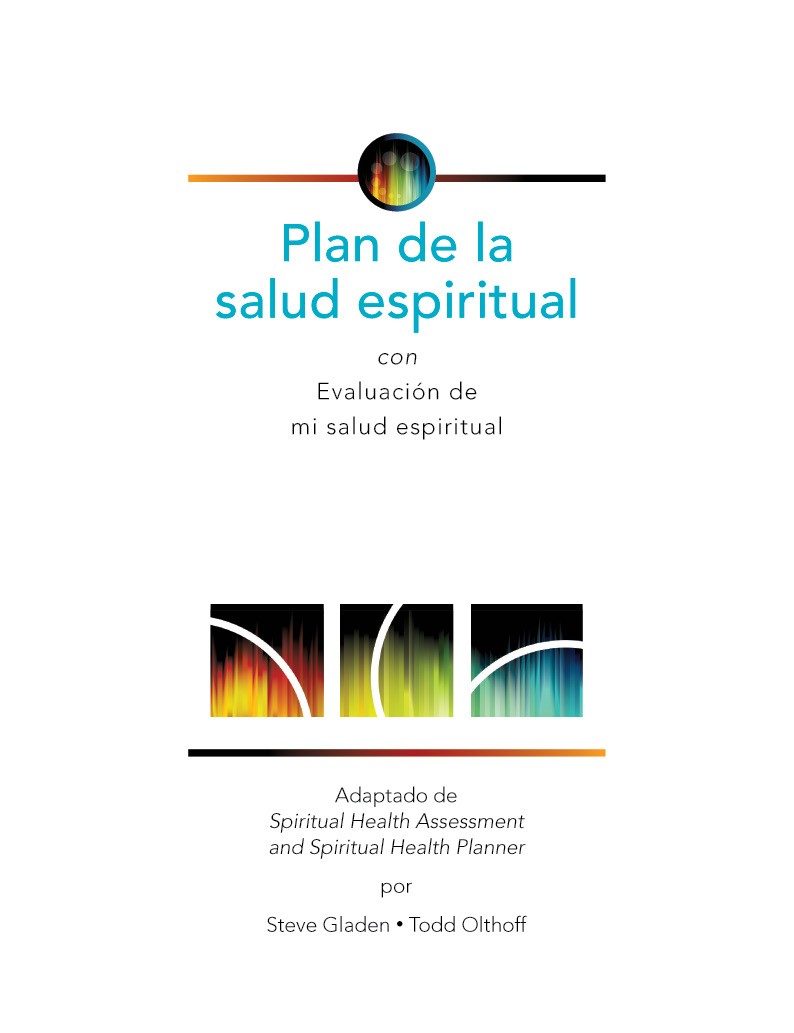 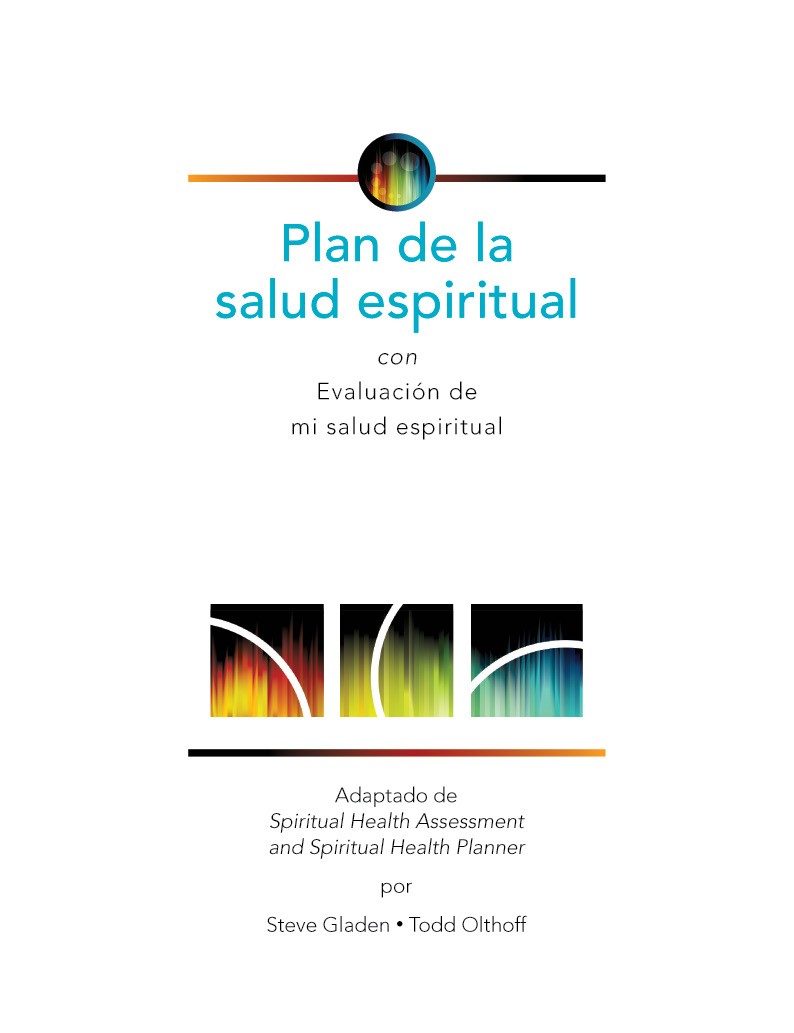 Oración siguiendo el modelo dado por el SeñorMateo 6:9–13 «Vosotros, pues, oraréis así: Padre nuestro que estás en los cielos, santificado sea tu nombre. Venga tu reino. Hágase tu voluntad, como en el cielo, así también en la tierra. El pan nuestro de cada día, dánoslo hoy. Y perdónanos nuestras deudas, como también nosotros perdonamos a nuestros deudores. Y no nos metas en tentación, mas líbranos del mal».«Padre nuestro que estás en los cielos, santificado sea tu nombre». (v. 9)Alabe a Dios por quien Él es y lo que nos revela su nombre (los nombres de Dios revelan quien es Él: Jehová Jireh, El Shaddai, Buen Pastor, Dios Todopoderoso, Consejero, Príncipe de paz, Jehová Shalom, El Elyon, Rey de reyes, etc.)Justicia nuestra—Él es mi salvación (Jehová Tsidkenu)Santificador—Él me llama y me separaSanador—Él sana todas mis enfermedades (Jehová Rafa)Estandarte de victoria—Él ha derrotado a mi enemigoPastor—Él me habla y defiendePaz—Él es mi paz en la tormenta (Jehová Shalom)Proveedor—Él satisface todas mis necesidades (Jehová Jireh)Véase Proverbios 18:10.«Venga tu reino. Hágase tu voluntad, como en el cielo, así también en la tierra». (v. 10)Pida que Dios establezca su Reino y revele sus prioridades en las siguientes áreas:La familiaLas relacionesLa escuelaLa iglesiaEl gobiernoVéase Lucas 12:31.«El pan nuestro de cada día, dánoslo hoy». (v. 11)Pida a Dios lo que necesita y confíe que Él le proveerá en las siguientes áreas:La familiaLa escuelaLos alimentosLa saludLa iglesiaEl empleoEl transporteLas pólizas de seguroVéase el Salmo 121:1, 2.«Y perdónanos nuestras deudas, como también nosotros perdonamos a nuestros deudores». (v. 12)Su corazón debe estar bien con Dios y las personas:Pida a Dios que examine su corazón y sus motivaciones.Reciba el perdón en todas las áreas que Él le muestre.Perdone a las personas que lo han ofendido, cual sea la ofensa. Pida a Dios que bendiga a los que lo han ofendido o herido.«Y no nos metas en tentación, mas líbranos del mal». (v. 13)Pida a Dios que lo aleje de:Amistades malsanasConversaciones que no edificanImágenes negativas del pasadoTentaciónFantasías impíasCosas que malgastan su tiempoPida a Dios que lo libre de:Pensamientos satánicosTentaciones de las que no está conscienteAtaques del enemigoTemores recurrentesSueños indeseadosEntretenimientos malsanosJeremías 32:17 «Oh Señor Jehová! he aquí que tú hiciste el cielo y la tierra con tu gran poder, y con tu brazo extendido, ni hay nada que sea difícil para ti».Evaluación HECHOSBienvenidos a la evaluación HECHOS. Dios creó a cada persona con Habilidades, Llamado, Temperamento, y Dones espirituales únicos. Estas áreas en conjunto pueden ayudarlo a descubrir las mejores maneras de servir tanto en la iglesia y en la comunidad.ESTE SOY YONombre 		Nombre del cónyuge 	 Dirección 				Aniversario 	Nombre de los hijos y fecha de nacimientoTeléfono		 Correo electrónico 	         	 Cumpleaños 	         	¿Cuánto tiempo ha asistido a esta iglesia? 		 	Mi actual trabajo/función es:Mi actual participación en la iglesia es:HABILIDADESA lo largo de su vida, usted descubrirá y desarrollará habilidades. Estas son habilidades y talentos que usted ha adquirido gracias al entrenamiento y la experiencia. Debido a que algunas de las habilidades que usted posee pueden ser más de su agrado que otras, tenga la bondad de identificar en esta lista aquellas áreas que a usted más le gustan.Instrucción: Marque todas las habilidades en las cuales ha tenido entrenamiento o experiencia. De aquellas que marcó, identifique aquellas que son de su gusto.He enseñado una clase o seminario sobre: 	 Información adicional: 	LLAMADOAunque algunos tienen un llamado específico de Dios, todo cristiano es llamado al servicio. ¿Cuál es el área que lo conmueve? Cuando usted descubre su llamado o devoción, después se encontrará con otro nivel de descubrimiento de cómo Dios lo creó para servir.Instrucciones: Encierre con un círculo todo aquello con lo cual se identifica.Las personas a quienes quisiera servir son:Lo que me motiva:Las causas o los problemas que me conmueven:Otros asuntos que me conmueven y que están relacionados con la iglesia, los ministerios o las potenciales necesidades en la comunidad, son:La experiencia personal también es útil para ministrar a otros. Al escribir lo que ha experimentado en su vida le puede ayudar a descubrir la manera en que usted ha sido equipado para satisfacer las necesidades de otros. Dedique unos momentos a escribir su reflexión en relación con lo siguiente:Mi travesía espiritualEsta fue la manera en que conocí a Cristo:Experiencias espirituales significativas, momentos en que me he sentido cerca de Dios:Mis experiencias dolorosasLas enfermedades, las vicisitudes de la vida, y otras pruebas que usted ha enfrentado y que lo ayudarán a relacionarse y a animar a otros cristianos en situaciones similares:Mis experiencias en la educaciónLas escuelas dónde estudié y las disciplinas que estudié:Mis experiencias de ministerioInstrucciones: Encierre en un círculo lo que es aplicable. Donde he servido en el pasado (si es aplicable):TEMPERAMENTOSu temperamento o personalidad revela las características especiales con que Dios lo ha bendecido. Puede ayudarlo a expresar de manera más eficiente sus habilidades, su llamado y sus dones espirituales.Use esta guía sencilla para una mejor comprensión de usted mismo y de otras personas, pero tenga presente que el temperamento es complejo. Recuerde que Dios intencionadamente creó a cada ser humano con una personalidad única.Instrucciones: Lea la lista y encierre en un círculo las palabras que mejor lo describen.Sume el total de palabras marcadas en cada columna, escriba el total en el cuadro asignado al pie de cada columna. Cada palabra marcada equivale a un punto. Si usted marca 6 palabras en la columna que corresponde al Sanguíneo, su total debe ser 6 en esa columna.Otro aspecto importante de su personalidad es como usted prefiere interactuar con otros. Algunos disfrutan la interacción amplia y otros prefieren servir de manera discreta. Marque las declaraciones que mejor lo describen.Instrucciones: Marque las declaraciones que mejor lo describen.DONES ESPIRITUALESUn don espiritual no es lo mismo que un talento natural o una habilidad. Un don espiritual es la capacidad que el Espíritu Santo da para servir a otros y fortalecer el cuerpo de Cristo. Encierre en un círculo los dones que usted cree que tiene.Descripción de los equipos(una muestra)Equipo administrativoNuestro equipo utiliza nuestro don de administración para dar asistencia a varios equipos mediante el uso de habilidades informáticas, el ingreso de datos y la atención a los detalles.Equipo de bautismoNuestro equipo se prepara para los bautismos y la experiencia de ser bautizado.Equipo de hospitalidad/servicio a las visitasNuestro equipo aporta un toque personal a nuestras experiencias de adoración al servir en el estacionamiento, saludar a las personas en la puerta, servir en el santuario, en el centro de información y servir como ujieres.Equipo de atención a las familiasNuestro equipo prepara alimentos para familias que están pasando por estadías en el hospital o funerales.Equipo de atención a los niñosNuestro equipo invierte en las vidas de los niños a través de la adoración, la enseñanza bíblica, el concurso bíblico para jóvenes, los videos, los grupos pequeños y los juegos.Equipo de sala cuna/preescolaresNuestro equipo cuida a los niños durante todos los servicios y actividades en la iglesia.La cafeteríaNuestro equipo sirve a Dios atendiendo a otros en la cafetería antes y después de todos los servicios.Equipos de visitas/comuniónNuestro equipo visita lugares cerrados para alentar alas personas y compartir la comunión.Celebremos la restauraciónNuestro equipo ofrece esperanza a aquellos que luchan contra las heridas, los hábitos y los complejos a través da la adoración, la enseñanza de la Biblia y apoyo a la rendición de cuentas.La dispensa alimentariaNuestro equipo facilita una despensa de servicio completo, satisface las necesidades físicas y responde a necesidades espirituales.EstudiantesNuestro equipo ayuda a los estudiantes de secundaria y enseñanza media a conectarse con Dios y entre ellos.AdoraciónNuestro equipo facilita una poderosa experiencia de adoración a través de las voces, los instrumentos y la ingeniería de audio.Equipos de medios/producciónNuestro equipo asiste en la producción de la parte de la adoración general, utiliza luces, cámaras, videos y otros elementos visuales.Líderes de grupoEstamos capacitados para ayudar a los grupos y preparados para establecer relaciones mientras ayudamos a los miembros del grupo a descubrir sus próximos pasos.Equipos de oraciónHay varios equipos que ofrecen oportunidades para orar en nuestra iglesia (haga un listado de los horarios y lugares de los equipos de oración).Funciones de servicioLa iglesia ofrece varias oportunidades de ministerio para servir. Cada uno de estos ministerios es fundamental para nuestra visión y valores fundamentales.Equipos en el auditorioEquipo de adoración (instrumental y/o vocal)Producción (audio/video/luces)Equipo de comuniónEquipo de oraciónAyudantes en las aulasEquipo de bautismoEquipos de primeras impresionesAyudantes en el estacionamientoPersonas que saludanUjieresHospitalidad/CafeteríaPróximos pasosGruposGrupos comunitariosGrupos de escuela dominicalGrupos de discipuladoPróxima generaciónNiños (bebés, 6 semanas hasta que caminan)Niños (niños pequeños, 1–2 años)Niños (preescolares, 3–5 años)Niños (primaria, primer a sexto grado)Estudiantes (escuela intermedia y escuela superior, grados 6–12)CreatividadDiseño gráficoMedios socialesVideoTeatro/RedacciónDiseño de escenariosOtroAyuda administrativaEventosEdificio y terrenosPrimeros auxiliosServicio sin fin de lucroObjetivo de esta secciónEsta sesión fue preparada para una mayor comprensión de las evaluaciones que completamos la sesión anterior y determinar cómo podemos avanzar. Uno de los componentes clave para vivir nuestra fe es que encontremos nuestro lugar, la razón de que Dios nos creó y nos puso en su Iglesia. Cuando conozcamos nuestro lugar de servicio al Señor y su iglesia, sentiremos satisfacción en nuestra travesía espiritual. Esto sucederá solo si invertimos tiempo, energía, dones y compromiso.Las buenas noticias es que Dios tiene un lugar para cada uno de nosotros. Y, hay más buenas noticias: nuestra familia de la iglesia tiene confianza en nosotros y quiere que encontremos ese lugar. Cuando comenzamos a servir, nos conectamos y crecemos. ¡Todos somos necesarios! Dios nos creó para su servicio. Servir es motivo de gozo y una experiencia gratificante en la vida cristiana.Pasos para SERVIRIdentifique un lugar en su iglesia donde pueda servir.Ore y pida a Dios que fortalezca sus dones y habilidades.Haga una lista de vecinos y compañeros de trabajo que no son cristianos y comience a interceder, a invertir en ellos e invitarlos a la iglesia.Continúe buscando el bautismo en el Espíritu Santo.Complete todas las sesiones del Programa de crecimiento Hechos.BOSQUEJO de esta secciónServir a Dios¿Por qué sirvo a Dios?¿De qué manera la iglesia primitiva sirvió a Dios?¿Qué hago como servicio a Dios en mi iglesia hoy?Servir en mi iglesiaCuatro sugerencias que me ayudan a usar mis donesServir es una oportunidad de conexión y crecimiento, y es un acto de adoraciónServir me provee un lugar al cual pertenecerServir en mi mundo¿Cómo puedo servir fuera de la familia de mi iglesia?¿Y ahora qué? ¿Qué más hay para mí?¿Por qué sirvo a Dios?Nuestra vida fue creada para servir a Dios. Una razón de que Dios nos creó fue para servirle. Entonces, nuestro propósito en la vida es amar a Dios y cumplir su voluntad. Para lograrlo, debemos aceptar que Él tiene un propósito y un plan para nosotros. Y si Él tiene un propósito y un plan, entonces debemos decidir si queremos servir. Algunos tal vez usen la palabra ministerio en vez de servicio. Eso no es contradictorio porque creemos que todo acto de servicio es una forma de ministerio. No importa cuál sea nuestro servicio, como somos obedientes a la guía de Dios, cumplimos lo que Él nos pide que hagamos hoy. No se preocupe del próximo año, disfrute su servicio a Dios hoy. Entonces, ¿por qué debemos servir?Servimos a Dios porque nos CREÓ para servirle.Efesios 2:10 «Porque somos hechura suya, creados en Cristo Jesús para buenas obras, las cuales Dios preparó de antemano para que anduviésemos en ellas».Servimos a Dios porque hemos sido LLAMADOS al ministerio.Gálatas 1:15, 16 «Pero cuando agradó a Dios, que me apartó desde el vientre de mi madre, y me llamó por su gracia, revelar a su Hijo en mí, para que yo le predicase entre los gentiles».Servimos a Dios al entender que tenemos DONES para el ministerio.1 Pedro 4:10 (NVI) «Cada uno ponga al servicio de los demás el don que haya recibido, administrando fielmente la gracia de Dios en sus diversas formas».Servimos a Dios porque entendemos que Él quiere que SIRVAMOS.Mateo 28:18, 19 «Y Jesús se acercó y les habló diciendo: Toda potestad me es dada en el cielo y en la tierra. Por tanto, id, y haced discípulos a todas las naciones, bautizándolos en el nombre del Padre, y del Hijo, y del Espíritu Santo».Servimos a Dios porque podemos satisfacer las NECESIDADES de quien no tiene a Cristo.1 Corintios 12:27 «Vosotros, pues, sois el cuerpo de Cristo, y miembros cada uno en particular».¿De qué manera la iglesia PRIMITIVA sirvió a Dios?Si la iglesia primitiva en el libro de los Hechos siguió el modelo de conectar, crecer y servir, tal vez debemos aprender a servir a Dios a través de ese modelo. Nuestra conexión con las personas nos ayudará a desarrollar la iglesia que Dios quiere ver en nuestra comunidad.Cada creyente es ESENCIAL a la obra del servicio/ministerio.PROGRAMADE CRECIMIENTOHECHOSSERVIRHechos 4:32, 33 «Todos los creyentes eran de un solo sentir y pensar. Nadie consideraba suya ninguna de sus posesiones, sino que las compartían. Los apóstoles, a su vez, con gran poder seguían dando testimonio de la resurrección del Señor Jesús. La gracia de Dios se derramaba abundantemente sobre todos ellos».Véase también Efesios 4:13.Cada creyente debe DESCUBRIR y USAR sus dones dentro del contexto del ministerio al cuerpo de Cristo y a quienes todavía no lo han conocido.1 Corintios 12:27–31 «Ahora bien, ustedes son el cuerpo de Cristo, y cada uno es miembro de ese cuerpo. En la iglesia Dios ha puesto, en primer lugar, apóstoles; en segundo lugar, profetas; en tercer lugar, maestros; luego los que hacen milagros; después los que tienen dones para sanar enfermos, los que ayudan a otros, los que administran y los que hablan en diversas lenguas.¿Son todos apóstoles? ¿Son todos profetas? ¿Son todos maestros? ¿Hacen todos milagros? ¿Tienen todos dones para sanar enfermos? ¿Hablan todos en lenguas? ¿Acaso interpretan todos? Ustedes, por su parte, ambicionen los mejores dones. Ahora les voy a mostrar un camino más excelente».Véase también 1 Pedro 4:10.El espíritu Santo FORTALECE el cuerpo de Cristo para un ministerio fiel y EFICAZ.Romanos 12:4–6 «Porque de la manera que en un cuerpo tenemos muchos miembros, pero no todos los miembros tienen la misma función, así nosotros, siendo muchos, somos un cuerpo en Cristo, y todos miembros los unos de los otros. De manera que, teniendo diferentes dones, según la gracia que nos es dada».Véase también Efesios 4:11, 12.Cada creyente debe permitir que el PODER de Dios sea liberado a través de su vida.Hechos 3:6–8 «Mas Pedro dijo: No tengo plata ni oro, pero lo que tengo te doy; en el nombre de Jesucristo de Nazaret, levántate y anda. Y tomándole por la mano derecha le levantó; y al momento se le afirmaron los pies y tobillos; y saltando, se puso en pie y anduvo; y entró con ellos en el templo, andando, y saltando, y alabando a Dios».Véase también Hechos 1:8.Cada creyente debe dejar que los dones espirituales operen a través de su vida con AMOR, MISERICORDIA, y GRACIA.1 Corintios 13:1 «Si yo hablase lenguas humanas y angélicas, y no tengo amor, vengo a ser como metal que resuena, o címbalo que retiñe».Véase también 1 Corintios 13:2, 3.¿Qué hago como servicio a Dios en mi iglesia hoy?La cultura, la crianza, la personalidad y la comprensión bíblica influyen en cómo expresamos nuestro amor a Dios como un grupo de creyentes. Algunas de las cosas que podemos ver en nuestra iglesia incluyen:Acciones de alabanzaEsta es nuestra respuesta en celebración por las obras de Dios en nuestra vida. Esto incluye nuestro pasado, presente y futuro. Este aspecto del servicio brinda a las personas la oportunidad de conectarse con Dios y experimentar su presencia.Mateo 22:37 «Jesús le dijo: Amarás al Señor tu Dios con todo tu corazón, y con toda tu alma, y con toda tu mente».Acciones de adoraciónLa adoración es identificarnos con quién es Dios y cómo respondemos en honra, humildad y entrega a su señorío. La adoración lo ayuda a unirse con Dios de maneras nuevas y frescas. Las acciones de adoración proveen el marco para la manifestación de la voluntad de Dios en nuestra vida personal y colectiva. Estas acciones de adoración nos ayudan a bajarnos del trono de nuestra vida para que sea Dios quien lo ocupe; ya no somos nosotros quienes tenemos el control, sino Él.Juan 4:23, 24 «Mas la hora viene, y ahora es, cuando los verdaderos adoradores adorarán al Padre en espíritu y en verdad; porque también el Padre tales adoradores busca que le adoren. Dios es Espíritu; y los que le adoran, en espíritu y en verdad es necesario que adoren».Cantos y oraciones colectivasHay momentos en nuestras reuniones cuando como congregación cantamos en un espíritu de unidad, cantamos canciones de adoración y alabanza, nos unimos en la oración, tenemos un tiempo de intercesión en que nos ponemos de acuerdo los unos por los otros, y presentamos las necesidades especiales.Santiago 5:14 «¿Está alguno enfermo entre vosotros? Llame a los ancianos de la iglesia, y oren por él, ungiéndole con aceite en el nombre del Señor».Tiempo de ofrendaLa Biblia es un libro acerca de dar. Jesús habló de dar más que casi cualquier otro tema. Más de la mitad de las parábolas tienen que ver con las ofrendas. En la Biblia hay más promesas relacionadas con dar que con cualquier otro tema. Dar nos libera de la codicia y el egoísmo. Cuando damos, nuestra ofrenda a Dios es a través de la iglesia, no para la iglesia. Dar es adorar a Jesús y es una expresión de la relación que hay entre quien da y Dios. Hay dos maneras de dar que nos ayudan en nuestro nuevo andar con Dios.EL DIEZMODiezmar es dar a Dios el primer 10 por ciento de nuestros ingresos a través de la iglesia local. Es la manera principal en que reconocemos que Dios es nuestra prioridad en lo que es más importantepara nosotros. La Biblia nos enseña que una de las maneras en que servimos al Señor es a través del manejo de nuestras finanzas. Diezmar es la acción de traer a Dios los primeros frutos de nuestras finanzas. Dios nos ha dado este elemento de servicio para que dependamos de Él en cada área de nuestra vida. Dios quiere nos proyectemos más allá de lo que podemos entender.Proverbios 3:9, 10 «Honra a Jehová con tus bienes, y con las primicias de todos tus frutos; y serán llenos tus graneros con abundancia, y tus lagares rebosarán de mosto».LAS OFRENDASLa ofrenda es un don precioso que damos a Dios como una acción de abundante alabanza; es lo que damos más allá de la enseñanza bíblica del diezmo. Piense en esto: la Biblia dice que cuando ofrendamos podemos tomar con firmeza la vida que Dios realmente nos da. Las ofrendas son la puerta de entrada a la vida abundante en Cristo.Timoteo 6:18, 19 «Que hagan bien, que sean ricos en buenas obras, dadivosos, generosos; atesorando para sí buen fundamento para lo por venir, que echen mano de la vida eterna».La predicaciónEstos son tiempos de difundir el conocimiento de Dios a cada persona a través del estudio de las Escrituras para nuestro desarrollo como discípulos de Cristo. La predicación debe revelarnos a Dios y la verdad en su Palabra. La predicación es una vía de cómo las personas pueden ser alimentadas, nutridas y encuentran una dirección para su vida. Dado que la Biblia está llena de la sabiduría de Dios, la predicación proporciona respuestas a las preguntas de la vida.Timoteo 4:2, 3 «que prediques la palabra; que instes a tiempo y fuera de tiempo; redarguye, reprende, exhorta con toda paciencia y doctrina. Porque vendrá tiempo cuando no sufrirán la sana doctrina, sino que, teniendo comezón de oír, se amontonarán maestros conforme a sus propias concupiscencias».Véase también 1 Timoteo 4:13; 2 Timoteo 3:16.Esta es nuestra oportunidad de descubrir un lugar donde usemos nuestros dones y recursos, para crecer y encontrar satisfacción a través del servicio. Hemos explorado y considerado lo que podría ser nuestra vida al seguir a Cristo. Entendemos que el resultado de servir es complejo. Hasta ahora hemos analizado cómo podríamos encontrar nuevos amigos, hemos compartido nuestra historia con aquellos en nuestro círculo de influencia y hemos comentado cómo podemos crecer en Cristo.Este estudio tiene un resultado claro. Es muy fácil crear resultados medibles que no podemos obtener. Sin embargo, cuando comenzamos a servir, debemos entender que los líderes de nuestro ministerio no nos dejarán solos y sin ayuda. Los pastores y los líderes ministeriales quieren que cada uno aprenda y crezca como alguien que sirve al Señor y tiene un futuro brillante en su iglesia.Cuatro sugerencias que me ayudan a usar mis dones.Busque la DIRECCIÓN de Dios.Al observar los diferentes ministerios que Dios ha colocado dentro de la iglesia, debemos orar e indagar a que lugar nos puede guiar Dios para servir.2 Tesalonicenses 1:11, 12 (NVI) «Por eso oramos constantemente por ustedes, para que nuestro Dios los considere dignos del llamamiento que les ha hecho, y por su poder perfeccione toda disposición al bien y toda obra que realicen por la fe. Oramos así, de modo que el nombre de nuestro Señor Jesús sea glorificado por medio de ustedes, y ustedes por él, conforme a la gracia de nuestro Dios y del Señor Jesucristo».«Cuando la motivación correcta está presente, entonces el servir se relaciona menos con el hacer y más con asemejarnos a Jesús. El hacer agota cada recurso, pero lo que somos prospera en el sacrificio». (Mike Clarensau, Una vida en el poder del Espíritu, Springfield, MO: Gospel Publishing House, 2015) 148.Entienda sus DONES.1 Corintios 12:18–22 «Mas ahora Dios ha colocado los miembros cada uno de ellos en el cuerpo, como él quiso. Porque si todos fueran un solo miembro, ¿dónde estaría el cuerpo? Pero ahora son muchos los miembros, pero el cuerpo es uno solo. Ni el ojo puede decir a la mano: No te necesito, ni tampoco la cabeza a los pies: No tengo necesidad de vosotros. Antes bien los miembros del cuerpo que parecen más débiles, son los más necesarios».Pregunte a los líderes de la iglesia donde usted puede SERVIR.1 Pedro 2:9 «Mas vosotros sois linaje escogido, real sacerdocio, nación santa, pueblo adquirido por Dios, para que anunciéis las virtudes de aquel que os llamó de las tinieblas asu luz admirable».Dispóngase a hacer un COMPROMISO para ser voluntario.1 Pedro 4:10 «Cada uno según el don que ha recibido, minístrelo a los otros, como buenos administradores de la multiforme gracia de Dios».Servir es una oportunidad para CONEXIÓN y CRECIMIENTO, y es un acto de ADORACIÓN.«Nuestro círculo de relaciones tiene un efecto en la dirección y la velocidad de nuestra vida». Rob Ketterling (autor y pastor).Vivimos en una sociedad en la que experimentamos lo que algunos sociólogos llaman «[soledad en grupo]». Estamos rodeados de personas, pero no tenemos sentido de pertenencia. De hecho, unaencuesta realizada por la organización Gallup reveló que siete de cada diez personas no conocen a sus vecinos y que un tercio de los americanos reconoce frecuentes períodos de soledad.(Randy Frazze, The connecting church [La iglesia que conecta] Grand Rapids, MI, Zondervan, 2001.) Esta es otra razón por la que conectarse, crecer y servir en su iglesia es importante para el crecimiento espiritual.Hebreos 10:25 «no dejando de congregarnos, como algunos tienen por costumbre, sino exhortándonos; y tanto más, cuanto veis que aquel día se acerca».Véase también Efesios 2:19.Servir me provee un lugar al cual PERTENECER.Los dones que Dios ha puesto en mí son CAPACIDADES ESPECIALES y no talentos naturales o habilidades.Dios otorga estos dones a TODOS los creyentes y quiere que sean usados.1 Corintios 12:11 «Pero todas estas cosas las hace uno y el mismo Espíritu, repartiendo a cada uno en particular como él quiere».Estos dones son para el DESARROLLO del cuerpo de Cristo y pueden usarse paraEQUIPARNOS para el ministerio.Efesios 4:11, 12 «Y él mismo constituyó a unos, apóstoles; a otros, profetas; a otros, evangelistas; a otros, pastores y maestros, a fin de perfeccionar a los santos para la obra del ministerio, para la edificación del cuerpo de Cristo».Véase también 1 Corintios 14:22, 24; Efesios 4:13.¿Cómo puedo servir fuera de la familia de mi iglesia?Cuando estamos dispuestos a servir en nuestra iglesia, también nos preparamos para servir en nuestro mundo. Debemos tener cuidado de no dejar que nuestro corazón dispuesto al servicio se pierda enel mundo en que vivimos. A través del servicio a las personas en nuestra iglesia, desarrollaremos la valentía para servir a las personas en el mundo. Ejercemos influencia en nuestro mundo. Nuestra influencia puede ser lo que atraiga a nuestros amigos y familiares a Cristo.Recuerde, todas las personas son valiosas, TODAS LAS PERSONAS. Porque Dios ama a las personas, debemos usar nuestras habilidades y dones para compartir este principio vital con ellos: Dios envió a su Hijo para darles vida. Tal vez no quieran escucharlo, tal vez se alejen o reaccionen de una manera muy desagradable. Sin embargo, eso no cambia la verdad de que Jesús es la Luz del mundo. Él es el Salvador y el Señor. Y Él quiere que le sirvamos, y encontremos maneras de que e Él nos use.«El servicio verdadero fluye de la relación que tenemos con Cristo. Por que amamos a Cristo, voluntariamente servimos a los demás, sacrificando nuestros recursos, y dando todo lo mejor que podemos a fin de cumplir los propósitos del Reino de Dios» (Clarensau, Una vida en el poder del Espíritu, 147).El servicio auténtico nos permite mostrar nuestro amor a quienes nos rodean. Esto debe incluir a nuestra familia inmediata, amigos y quienes viven en nuestra comunidad. Muchas personas están más abiertas que nunca al evangelio de Jesucristo. Ahora es el momento de impactar a nuestra familia y a la comunidad. Las personas sienten que algo está sucediendo en el reino espiritual.Mateo 9:10–13 «Y aconteció que estando él sentado a la mesa en la casa, he aquí que muchos publicanos y pecadores, que habían venido, se sentaron juntamente a la mesa con Jesús y sus discípulos. Cuando vieron esto los fariseos, dijeron a los discípulos: ¿Por qué come vuestro Maestro con los publicanos y pecadores? Al oír esto Jesús, les dijo: Los sanos no tienen necesidad de médico, sino los enfermos. Id, pues, y aprended lo que significa: Misericordia quiero, y no sacrificio. Porque no he venido a llamar a justos, sino a pecadores, al arrepentimiento».Jesús pasó tiempo con las personas que intentaba alcanzar. La mejor manera de llegar a las personas es a través de las relaciones. Las mejores relaciones que tenemos son las que se encuentran en nuestra esfera de influencia. Después de todo nuestra esfera de influencia se reduce al lugar donde vivimos, donde trabajamos y donde nos divertimos. El asunto principal que debemos atender es el discipulado dentro de esta esfera. Debemos ser como David: «Porque a la verdad David, habiendo servido a su propia generación según la voluntad de Dios, durmió, y fue reunido con sus padres, y vio corrupción». Hechos 13:36.Nuestra esfera de influencia es nuestro campo misionero. Y lo podemos desglosar de la siguiente manera:Donde vivimos»	Familia inmediata»	Familiares»	Personas que viven en nuestro hogar»	VecinosDonde trabajamos»	Compañeros de trabajo»	Personas con quienes alternamos en nuestras relaciones laboralesDonde nos divertimos»	La familia de los compañeros del equipo deportivo de nuestros hijos»	Los lugares donde vamos a pasar un buen rato o con quienes compartimos una afición¿Y ahora qué? ¿Qué más hay para mí?Ahora que ha completado las sesiones del Programa de crecimiento Hechos, usted seguramente ha desarrollado una nueva perspectiva de la iglesia. Queremos animarlo a que dedique un tiempo a revisar el material, reflexione en lo que Dios le ha mostrado a través de la enseñanza y a través de su interacción con otros participantes en el programa. Después, determine cuál es el rumbo que el Señor le está mostrando y cuál debería ser su próximo paso.Las Escrituras nos convencen por completo de que la intención de Dios es que cada uno de nosotros viva en una relación con las personas que nos rodean. Quizás su próximo paso sea CONECTARSE con un grupo más pequeño, donde pueda experimentar la comunidad bíblica con otros seguidores de Cristo en la iglesia. Tal vez quisiera explorar áreas donde pueda servir. O tal vez le gustaría invitar a alguien a tomar un café o compartir una cena.Debemos estar preparados para comenzar un nuevo compromiso de CRECER en Cristo al desarrollarnos en el discipulado. El inicio debe ser través de un tiempo diario con Dios en oración y en su la lectura de su Palabra.Finalmente, todos estamos llamados a SERVIR y a impactar la vida de otros. Quizás su próximo paso sea descubrir sus habilidades y dones para el ministerio y comenzar a servir a Dios, sirviendo a los demás. Puede servir a otros compartiendo su fe o simplemente invitando a alguien que conoce a un servicio de adoración. El objetivo final es glorificar a Dios al permitir que se vea su «huella» única en la comunidad donde vive y en el mundo.LENGUA DE ORACIÓNDON DE LENGUASHabla directamente a DiosHabla al hombreHabla misteriosEl mensaje se entiende con la interpretaciónEdifica a la personaEdifica a la iglesiaNo necesita interpretaciónNecesita interpretaciónPara los creyentesSeñal a los no creyentesEntrenamientoExperienciaHabilidadMe gusta❏❏Diseño artístico o gráfico❏❏❏Banquetería/Cocinar para grupos grandes❏❏❏Limpiar/Organizar❏❏❏Comunicaciones/Escribir❏❏❏Consejería: adultos 	niños/jóvenes 	❏❏❏Decoración❏❏❏Drama/Danza/Expresión creativa❏❏❏Acoger/Hospitalidad/Bienvenida❏❏❏Hermoseamiento del paisaje/Jardinería❏❏❏Supervisión/Dirigir un grupo❏❏❏Marcadeo/Promoción❏❏❏Mantenimiento y reparaciones mecánicas❏❏❏Producción de medios de comunicación❏❏❏Mentoría: adultos 	niños/jóvenes 	❏❏❏Música: canto 	instrumento 	¿Cuál instrumento?  	❏❏❏Predicación❏❏❏Relaciones públicas❏❏❏Investigación/Evaluación❏❏❏Medios sociales para una organización❏❏❏Deportes/Asesoría❏❏❏Enseñanza: adultos 	niños/jóvenes 	❏❏❏Otro:❏Edad y géneroEtapa de la vidaPersonas que estánOtroBebés/InfantesSolterosDiscapacitadasNiñosMatrimonio jovenDivorciadasAdolescentes/EstudiantesPadresSin techoEstudiantes universitariosPadres solterosRecluidas en casaAdultosPadres de hijos independientesHospitalizadasMujeresMadres de adolescentesEn pobrezaHombresJubiladosEn prisiónAncianosSin trabajoViudezObtener/PoseerInfluirCumplirOtro:LimpiarDirigir/Estar a cargoOrarOtro:Diseñar/DesarrollarOperar/MantenerRepararOtro:SobresalirOrganizarServir/AyudarOtro:Abuso/ViolenciaAbuso de drogasFalta de un techoPobreza/HambreAlcoholismoEducaciónTráfico humanoPurezaNiños en situación de riesgoMedio ambienteProblemas de injusticiaLa santidad de la vidaConducta compulsivaÉticaSistema legal y de justiciaSexualidadSorderaFinanzasMatrimonio/FamiliaIndiferencia espiritualDiscapacidadesSalud/Condición físicaResponsabilidad familiarPurezaDivorcioVIH/SIDANormas/PolíticasOtro	 	Reparación de vehículosMinisterio de alimentaciónPastorUjieresBanda de músicaPersonas que saludanEsposa de pastorMinisterio a las mujeresMiembro de directivaHospitalidadOración/IntercesiónEquipo de adoraciónMinisterio a los niñosMediosRecepción/AdministraciónAdultos jóvenes/UniversitariosCoroMinisterio a los hombresSeguridadMinisterio a los jóvenesDramaSala cuna/PreescolaresLíder de grupo pequeñoOtrosAncianosEnfermería/Campo médicoMinisterio deportivoEvangelismoAlcanceEnseñanzaColéricoSanguíneoMelancólicoFlemáticoAmbiciosoSociableOrganizadoOrdenadoSoluciona problemasDespreocupadoPrecavidoEstructuradoAuto motivadoEspontáneoCentrado en el trabajoPredecibleCompetitivoCooperadorObedienteSencilloConfiadoOptimistaCerteroTímidoDotadoMotivadorSistemáticoSumisoOrientado a los resultadosPersuasivoAnalíticoHumildeAutoritativoEntusiastaDiplomáticoConsecuenteEmprendedorGeneroso/caritativoEficientePacienteDisfruta los desafíosRespetuosoAplicadoLealDecisivoBusca la emociónPerfeccionistaConfiableDirectoSensibleAgresivoComplacienteIndecisoDesentendidoCríticoImpulsivoElude los riesgosAuto protectorAutoritarioDificultad para decir noInflexibleDependienteAltas expectativasNo es detallistaEvita ser el centro de atenciónSin espontaneidadInclusión excesivaNo respeta los plazos límiteIntrovertidoElude la vergüenzaControladorDemasiado suavePesimistaNo valora la creatividadTotalTotalTotalTotalExtrovertido (cerca del 75% de las personas)Introvertido (cerca del 25% de las personas)❏ Me siento revitalizado al pasar tiempo con otros.❏ Me siento revitalizado al pasar tiempo solo.❏ Me gusta tener muchos amigos.❏ Prefiero tener un grupo pequeño de amigos cercanos.❏ Otros dicen que soy amistoso y extrovertido.❏ Otros dicen que soy tranquilo o tal vez tímido.❏ Las discusiones en grupo son una gran oportunidad para mí de aprender nuevas cosas.❏ La mejor manera en que yo aprendo es la reflexión personal.❏ Para mí es fácil iniciar conversaciones con personas que no conozco.❏ Cuando puedo, evito las conversaciones triviales.TotalTotalPredicaciónDiscernimientoMilagrosEvangelismoAyudaIntercesiónPastorHospitalidadLiberaciónMaestroFeProfecíaSabiduríaAdministración/OrganizaciónMentoríaExhortaciónLenguasLiderazgoEmpresarioInterpretación de lenguasCompasión/MisericordiaOtroPalabra de cienciaGenerosidadPalabra de sabiduríaSanidadEstoy bastante seguro de que tengo estos dones:Creo que tengo estos dones:1.     	1.	 	2.     	2.	 	3.     	3.	 	DONES ESPIRITUALESTALENTOS NATURALESHABILIDADESDados por el Espíritu SantoHabilidades naturalesHabilidades aprendidasDescubiertos después del nacimiento espiritualPresentes desde el nacimiento naturalAdquiridas con el adiestramientoOtorgados por Dios a todos los miembros del cuerpo de CristoOtorgados por Dios a todas las personasDesarrolladas por las personas con el tiempo